SUPLLEMENTARY APPENDIX (ONLINE ONLY)Table of ContentsTable A1. CADI-05 composition:	29Table A2. Determination of Sample Size	30Table A3. Recurrence information after CADI-05 treatment	31Table A4. Response to therapy with checkpoint inhibitors	32Table A5. CADI-05 trial investigators & institutions	33Fig A1.   TIL evaluation using Hematoxylin and eosin stain:	34Fig A2. Correlation of DSC3 expression and TIL infiltration for durable response to therapy	35Table A1. CADI-05 composition: Table A2. Determination of Sample Size We determined that a cohort of 20 patients would be sufficient to give an 80% probability of rejection of a HG recurrence-free survival (RFS) rate of 10% with an exact 5% one-sided test when the true HG RFS rate was 35%. The operating characteristics for this Fleming design were calculated exactly with the binomial distribution described by A’Hern. The hypothesis that the response rate was equal to or less than the reference rate was rejected if five or more of the 20 patients achieved HG RFS at 12 months. Table A3. Recurrence information after CADI-05 treatmentTable A4. Response to therapy with checkpoint inhibitorsTable A5. CADI-05 trial investigators & institutionsFig A1.   TIL evaluation using Hematoxylin and eosin stain:  (A) No TIL; (B) Only sTIL; (C) sTIL + iTIL 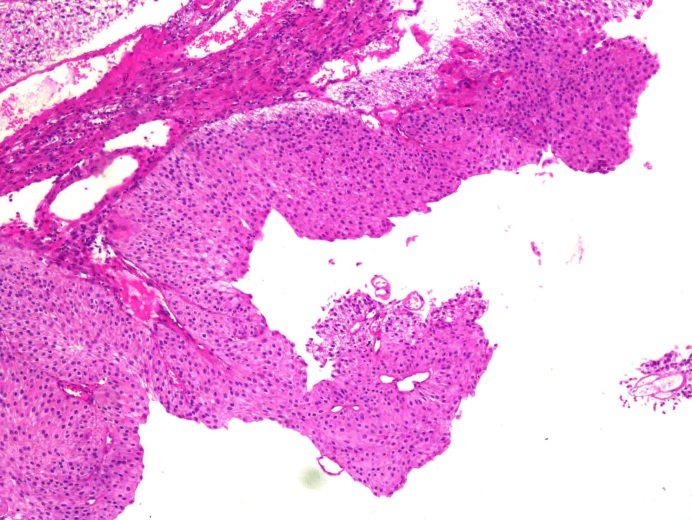 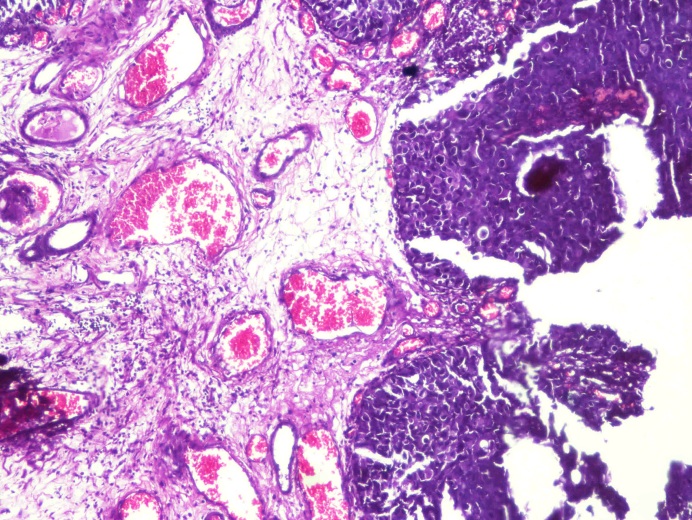 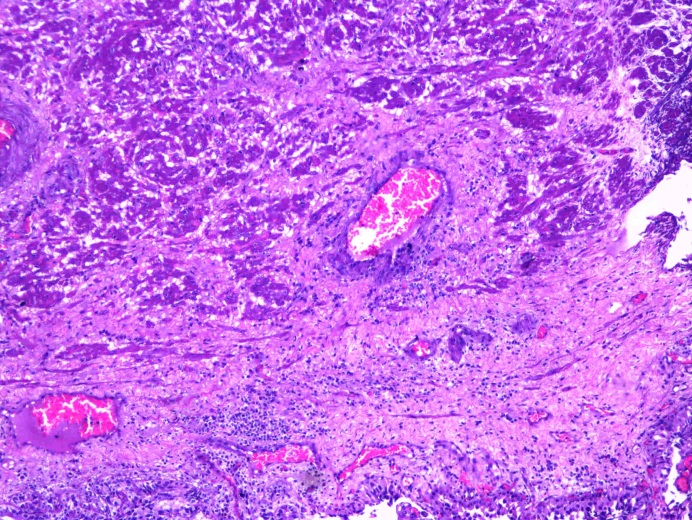 Fig A2. Correlation of DSC3 expression and TIL infiltration for durable response to therapyCADI-05 descriptionCADI-05 contains heat killed suspension of Mycobacterium w (Mw), a nonpathogenic, cultivable atypical Mycobacterium.Each dose of 0.1 ml of Mycobacterium w contains: Mycobacterium w (heat killed)     		0.50 x 109 Sodium Chloride I.P.           	  		0.90% w/vThiomersal I.P. (As a Preservative)             	0.01% w/vWater for injection I.P.         			q. s. to 0.1 mlThe planned sample size was considered as per following formula: C = N x (p0 + [(Zα/2 / (Zα/2 + Z1-β/2)) x (p1 – p0)Where, C = Number of “cut-off” subjects to distinguish between the lower (p0) and higher (p1) success rates.N = Number of total subjects = 21.	Zα/2 = Standard normal variate corresponding to5% level of significance (=1.96) and Z1-β/2 is the standard normal variate for power (=0.80).Using A’Hern’s method [1], for p0 = 20%, p1 = p1%, at least 7 (31-33%) of 21 patients should be relapse-free at 1 year.Reference: A'Hern R. Sample size tables for exact single-stage phase II designs. Statistics in Medicine. 2001; 20(6):859-866.Total Recurrence13*No change in stage and/or grade7Change in stage only1 ( T1high to CIS high)Change in grade only2 (both T1high to T1 low)Change in stage and grade2 ( T1high to Ta low; Ta high to T1 low)*One non-compliant was recurrence free at last follow-up but is considered to have a recurrence at same stage and grade *One non-compliant was recurrence free at last follow-up but is considered to have a recurrence at same stage and grade MarkerCut off valueObjective Response Rate (ORR)Durable response at six monthsReferenceLungLungLungLungLungLungLungKeynote-024PD-L1≥ 50%45%38Keynote-010PD-L1≥ 01%18%38Urothelial cancerUrothelial cancerUrothelial cancerUrothelial cancerUrothelial cancerUrothelial cancerUrothelial cancerKeynote-052PembrolizumabPD-L1>10%47%38Gastric cancerGastric cancerGastric cancerGastric cancerGastric cancerGastric cancerGastric cancerKEYNOTE-059PembrolizumabPD-L1≥1%13.3%58%> six months38Cervical cancerCervical cancerCervical cancerCervical cancerCervical cancerCervical cancerCervical cancerKEYNOTE-158PembrolizumabPD-L1≥1%14.3%91%> six months38Sr. No. Investigators ( Qualifications)  Institutions 1Dr. Sushil Bhatia (M.Ch.-Urology, DNB - Urology)Choithram Hospital & Research Centre, Manik Bagh Road, Indore- 452 014 (M.P.)2Dr. Anup Kundu(M.Ch.-Urology)Dept. of Urology, Institute of Post Graduate Medical Education & Research, S. S. K. M. Hospital, 244, A.J. C Road Kolkata- 700 0203Dr. Jitendra Amlani(M.Ch.-Urology)Urocare Hospital, Vidyanagar Main Road, Near Patel Boarding, Rajkot- 360 002 (Gujarat)4Dr. N. K. Mohanty (M.Ch.-Urology, DNB - Urology)V M Medical College and Safdarjang Hospital, Sri Aurobindo Marg, New Delhi – 110 029    5Dr. S. K. Singh (M.Ch.-Urology)Department of Urology,Post Graduate Institute of Medical Education and Research, Chandigarh – 160 0126Dr. Ketan Shukla (M.Ch.-Urology)Aarogyam Specialty Hospital, Soham I, Near Navrang High School,Near Darpan Six Road, Navrangpura, Ahmedabad – 380 014 (Gujarat)7Dr. H Krishnamoorthy (M.Ch.-Urology)Dept. of Urology, Lourdes Hospital, Kochi-6820128Dr. Rajeev Sood(M.Ch.-Urology)Department of Urology, Dr. Ram Manohar Lohia Hospital & PGIMER, New Delhi-1100019Dr. Purshottam K Puri(M.Ch.-Urology)Department of Urology, Indira Gandhi Medical College, Shimla-171001